産業ミックス　ワークシート⑤めあて観光協会の人の話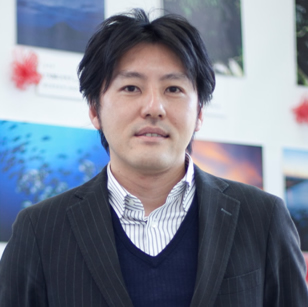 観光協会の人Ｃさんの話からわかったこと○苦労・・・・○工夫や努力・・・・４年　（　　　　　　　　　　　　　　　　）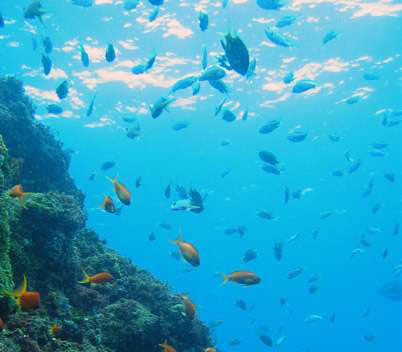 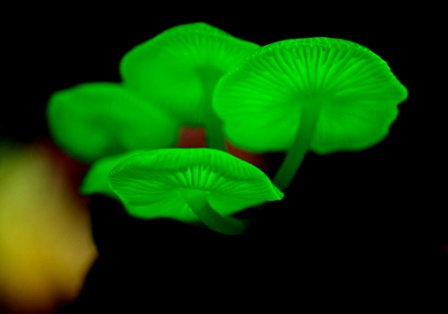 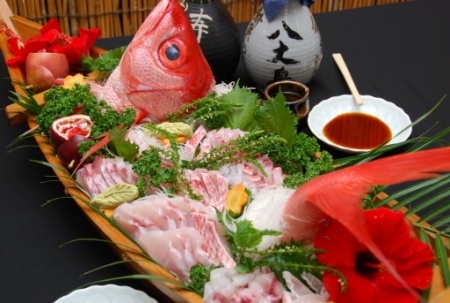 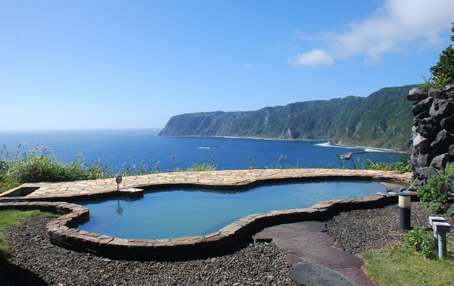 観光業に関わる人の気持ちを考えて吹き出しに書きましょう。